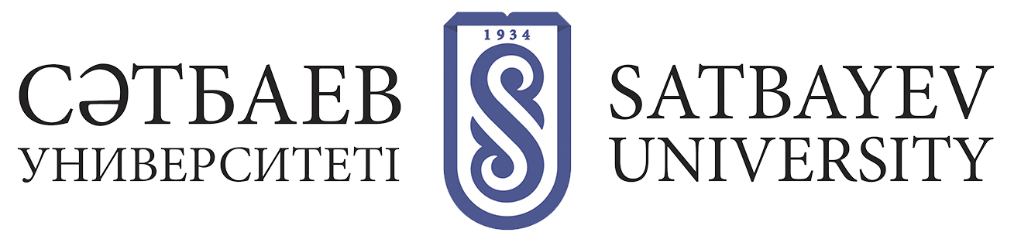 ПРОЦЕСС ПОСТУПЛЕНИЯ В ДОКТОРАНТУРУВ SATBAYEV UNIVERSITY В докторантуру принимаются лица, имеющие степень "магистр" и стаж работы не менее 9 (девяти) месяцев.Лица, поступающие в докторантуру, предоставляют в Приемную комиссию и (или) через портал пакет документов.Прием заявлений в докторантуру КазНИТУ проводится приемной комиссией КазНИТУ и (или) через информационную систему НЦТ в следующие сроки:Прием заявлений и регистрация в информационной базе НЦТ:-   с 3 июля до 3 августа 2022 года;  -   с 5 по 18 ноября 2022 года.Вступительные экзамены: 	-   4 до 20 августа 2022 года;           -  с 19 ноября по 11 декабря 2022 года.Зачисление в докторантуру:	- до 28 августа; - с 26 декабря до 10 января 2023 года.1 ШАГ- Для подачи заявления для участия в вступительном экзамене в докторантуру необходимо: 1) Зайти на сайт app.testcenter.kz и выбрать язык интерфейса; 2) зарегистрироваться в системе подачи заявлений с помощью электронной почты (в полученном письме от Национального центра тестирования, обязательно подтвердить электронную почту);3) авторизоваться через полученный логин и пароль в системе подачи заявлений (нельзя удалять письмо, где указано логин и пароль);4) указать ИИН и нажать на кнопку поиска (Ф.И.О выходит автоматически), указать контактный номер телефона; 5) перейти во вкладку «Подать заявление» и выбрать «Послевузовское образование»; 6) выбрать необходимый вид - вступительные экзамены;7) заполнить данные для регистрации;8) подтвердить ознакомление с правилами проведения вступительные экзамена; 9) выбрать способ оплаты и произвести оплату за экзамен. После успешного прохождения всех этапов будет отображено сообщение: «Заявление подано успешно!».       Поступающий самостоятельно выбирает город сдачи тестирования. В случае, если поступающему необходимо внести изменения в поданное заявление (город сдачи экзамена, группу образовательных программ, язык сдачи экзамена) ему предоставляется возможность редактировать до закрытия базы приема заявлений.  Для этого необходимо:1)  перейти во вкладку «Моя история»;2)  открыть заявление и нажать кнопку «Редактировать заявление»; 3)  вносить изменения; 4)  после редактирования нажать на кнопку «Сохранить».Информация о месте и времени проведения экзамена будет доступна на личном кабинете поступающего.2–ШАГ- После подачи заявления на участие в вступительном экзамене, необходимо подойти в ОВПО (Университет) для подтверждения международного сертификата владение иностранным языком и получения допуска к вступительному экзамену. Зарегистрироваться в онлайн режиме в портале университета (satbayev.hero.study).  При обращении в Приемную комиссию Satbayev University поступающий в докторантуру предоставляет следующий пакет документов: 1) заявление на имя Ректора; 2) документ об образовании (подлинник);3) документ удостоверяющий личность (требуется для идентификации личности); 4) сертификат, подтверждающий владение английским языком; 5) сертификат о сдаче экзамена по государственному языку (КАЗТЕСТ), выданный НЦТ (любого уровня);6) медицинскую справку по форме 075/у в электронном формате, утвержденную приказом № ҚР ДСМ-175/2020). 7) шесть фотографий размером 3x4 сантиметра; 8) личный листок по учету кадров или иной документ, подтверждающий трудовую деятельность, заверенный кадровой службой по месту работы; 9) список научных и научно-методических работ (научные публикации, план проведения исследований, эссе и другие документы) за последние 3 календарных года; 10) приписное свидетельство или военный билет (для юношей).Документы, перечисленные в подпунктах 4) и 8) предоставляются в подлинниках и копиях, после сверки которых подлинники возвращаются заявителю. При предоставлении неполного перечня документов, указанных в настоящем пункте, приемная комиссия не принимает документы от поступающих.При обращении через портал Национального цента тестирования: 1) запрос в форме электронного документа, подписанного ЭЦП поступающего; 2) электронное обоснования планируемого диссертационного исследования, согласованное с предполагаемым отечественным или зарубежным научным консультантом; 3) электронный документ об образовании; 4) электронный сертификат о сдаче теста по английскому языку;5) сертификат о сдаче экзамена по государственному языку (КАЗТЕСТ), выданный НЦТ (любого уровня);6) цифровое фото размером 3x4 сантиметров; 7) медицинскую справку по форме 075/у в электронном формате, утвержденную приказом № ҚР ДСМ-175/2020). 8) электронный документ, подтверждающий трудовую деятельность; 9) список научных и научно-методических работ (научные публикации, план проведения исследований, эссе и другие документы) за последние 3 календарных года. При обращении через портал поступающему в "личный кабинет" направляется уведомление о принятии запроса для оказания государственной услуги в форме электронного документа, удостоверенного ЭЦП.10) приписное свидетельство или военный билет (для юношей).Поступающему выдается расписка о приеме документов.3 – ШАГ- При подаче документов в  Университет поступающий выбирает 1 Университет и 1 ГОП для поступления.Поступающим необходимо иметь степень «магистр», а также стаж работы не менее 9 (девяти) месяцев. Для поступления в докторантуру необходимым условием является наличие международного сертификата, подтверждающего владение английским языком в соответствии с общеевропейскими компетенциями:  английский язык: IELTS Academic - не менее 5,5 баллов; TOEFL IBT – не менее 46 баллов; TOEFL PBT – не менее 453;- TOEFL ITP – не менее 460 баллов,;- немецкий язык: DSH (Niveau В2/уровень В);- TestDaF-Prufung (Niveau В2/уровень В2);- французский язык: TFI – не ниже уровня В2 по секциям чтения и аудирования;- DELF – уровень B2;- DALF – уровень В2;- TCF – не менее 50 баллов.-Deutsche Sprachpruеfung fuеr den Hochschulzugang (DSH, Niveau В2/уровень В2);-Diplom ed’Etudesen Langue franзaise (DELF, уровень B2);-Diplome Approfondi de Langue franзaise (DALF, уровень В2);-Test de connaissance du franзais (TCF – не менее 50 баллов);TestDaF-Prufung (Niveau В2/уровень В2).Лица, имеющие сертификат (TOEFL ITP (Test of English as a Foreign Language Institutional Testing Programm) сдают дополнительное тестирование на знание английского языка до начала вступительного экзамена в докторантуруВступительный экзамен в докторантуру в компьютерном формате состоит из:1) написания эссе; 2) теста на готовность к обучению в докторантуре; 3) ответов на экзаменационные вопросы по профилю группы образовательной программы;4) собеседование проходит в онлайн формате в выбранном университете до прохождения вступительных экзаменов по блокам «Написание эссе», «ТГО» (тест на определение готовности к обучению в докторантуре) и «Ответы на экзаменационные вопросы по профилю группы образовательных программ».4- ШАГ-Получение результатов и написание заявления о зачислении в докторантуру. На обучение в докторантуре по государственному образовательному заказу на конкурсной основе зачисляются лица, набравшие по вступительному экзамену – не менее 75 баллов. В случае одинаковых показателей конкурсных баллов, преимущественное право при зачислении в докторантуру получают лица, имеющие наиболее высокую оценку вступительного экзамена по профилю группы образовательной программы. Затем учитываются баллы за эссе, баллы за тест на готовность к обучению, научные достижения, соответствующие профилю образовательной программы: научные публикации, в том числе в рейтинговых научных изданиях, входящих в 1, 2 квартиль по данным Journal Citation Reports базы данных Web of science компании Clarivate Analytics за последние 3 календарных года; свидетельства о научных разработках; сертификаты о присуждении научных стипендий, грантов; грамоты/дипломы за участие в научных конференциях и конкурсах. Зачисление лиц в докторантуру осуществляется на основе международного сертификата, подтверждающего владение иностранным языком в соответствии с общеевропейскими компетенциями (стандартами) владения иностранным языком и по итогам вступительного экзамена по профилю группы образовательных программ докторантуры и набравших не менее 50 баллов из возможных 100 баллов.Прием иностранцев в докторантуру осуществляется на платной основе по программам докторантуры. Получение иностранцами на конкурсной основе в соответствии с государственным образовательным заказом бесплатного послевузовского образования определяется международными договорами Республики Казахстан.Предоставить в университет оригиналы необходимых документов по адресу:
Сатпаева, 22, Главный учебный корпус, вход со стороны ул. Байтурсынова.График работы Приемной комиссии:
Пн – Пт: 09:00-18:00
Сб: 09:00-14:00Телефоны приемной комиссии:+7 (727) 292 77 79;   +7 (727) 292 73 01